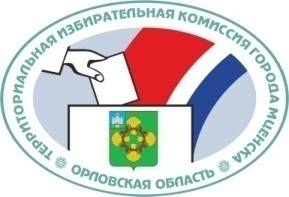 ОРЛОВСКАЯ ОБЛАСТЬТЕРРИТОРИАЛЬНАЯ ИЗБИРАТЕЛЬНАЯ КОМИССИЯГОРОДА МЦЕНСКАРЕШЕНИЕг. МценскО сроке полномочий участковой избирательной комиссии избирательного участка № 749В соответствии с пунктом 2 статьи 27 Федерального закона от 12 июня 2002 года № 67-ФЗ «Об основных гарантиях избирательных прав и права на участие в референдуме граждан Российской Федерации», в связи с официальным опубликованием результатов выборов Губернатора Орловской области 16 сентября 2014 года (газета «Орловская правда» № 125 (26059))  территориальная избирательная комиссия города Мценска РЕШИЛА:1.  Установить, что срок полномочий участковой избирательной комиссии избирательного участка № 749 истекает  26 сентября 2014 года.2.  Направить настоящее решение в Избирательную комиссию Орловской области, в участковую избирательную комиссию избирательного участка № 749.3.  Контроль за исполнением настоящего решения возложить на секретаря территориальной избирательной комиссии города Мценска Михайловскую Т.Т.4.  Разместить настоящее решение на сайте территориальной избирательной комиссии города Мценска.24 сентября 2014 года№76/1Председательтерриториальной избирательнойкомиссии  города МценскаД.И. НоздринСекретарьтерриториальной избирательнойкомиссии  города МценскаТ.Т.Михайловская